1 - Vamos trabalhar os sons do nosso corpo e a nossa coordenação motora. Sabemos que várias partes do nosso corpo emitem sons, vamos praticar?Peço que com a ajuda de um adulto grave o seguinte vídeo fazendo a sequência abaixo:Bater com a mão no peito 2x;Bater com a mão na barriga 3x;Bater palmas 4 x;Bater com os pés no chão 2 x;Repetir a sequência 2 vezes.2- Escolha um adulto para lhe ajudar: assista o vídeo primeiramente 2 vezes: https://www.youtube.com/watch?v=EGSzwp55Gvk
depois faça  o seu próprio vídeo da sequência. Seja criativo. Enviar o vídeo no whats do prof. Abração bem grandão!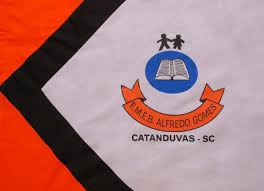 ESCOLA MUNICIPAL DE EDUCAÇÃO BÁSICA ALFREDO GOMES.RUA: CORONEL RUPP BAIRRO CENTRO OESTECATANDUVAS – SC   MARÇO   ANO 2021 CNPJ – 78502697/0001-96DIRETORA: IVÂNIA NORA.ASSESSORA PEDAGÓGICA: SIMONE ANDRÉA CARL.ASSESSORA TÉCNICA ADM.: TANIA N. DE ÁVILA.PROFESSOR: LUAN CEZAR RIBEIRO DA SILVAALUNO(A):................................................................................SÉRIE 3º ANO PERÍODO................................  